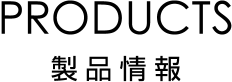 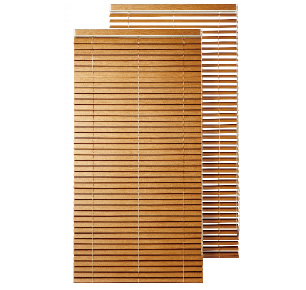 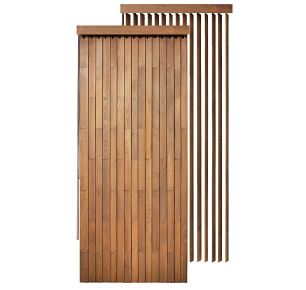 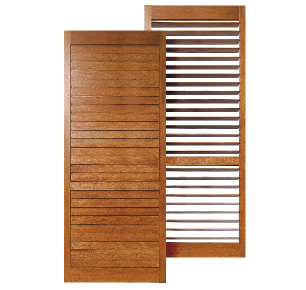 木製ヨコ型 ブラインド　　　　　　　　　　木製タテ型 ブラインド　　　　　　　　　　　ウッドシャッター

(ヨコ型 ウッドブラインド)　　　　　　　　　　　　　　　　　 (ウッドバーチカルブラインド)　　　　　　　　　　　　　　(可動ルーバー建具・ガラリ戸・よろい戸)